AbstractContent for ATOWM Series II, Rules of Magic for the Astral Plane, Video Commentary, Program Thirty-two, 10.16 continuing Rule X, 1:02 hr.Program 32: A Treatise on White Magic – Rules of Magic for the Astral Plane – Rule X 10.16 261 MB .wmv file
Video by Michael D. Robbins. 24Aug2018 / 1:02 hr.Program 32: A Treatise on White Magic – Rules of Magic for the Astral Plane – Rule X 10.16 58 MB .mp3 file
Audio by Michael D. Robbins. 24Aug2018 / 1:02 hr.TranscriptHello friends. We are continuing now with our A Treatise on White Magic video commentaries, and this is our 31st program within the rules for magic of the astral plane. We're in rule 10, and we're about to do 16 programs in that rule. It’s quite a long rule. We've been talking about the power of the atom coming. We've been talking about the effectiveness of color and sound, both of which will be important in therapeutics and developmental processes in the Aquarian Age. [reviewing from previous, summarizing the paragraph:]These three developments will usher in the new age, will produce in this transition period the needed changes, and will inaugurate a new era wherein brotherhood will be the keynote, for it will be a demonstrated fact in nature. It will be an age wherein men will walk in the light, for it will be a world of recognized inner radiance, wherein the work of the world will be carried forward through the medium of sound, and eventually through the use of words of power and the work of the trained magician. These trained workers in substance, understanding the nature of matter, seeing always in terms of light and comprehending the purpose of sound will bring about those structural changes and those material transformations which will establish a civilization adequate for the work of the coming race. This work will be that of the conscious unification of the soul and its vehicle of manifestation. Those cultural methods also which will take the undeveloped of the race and carry them forward to a better manifestation, and a truer expression of themselves will be established and this it is the privilege of the coming generation of scientific investigators to bring about. TWM 336Brotherhood will be the keynote and the demonstrated fact in nature. Well, perhaps by the time some of the Mercurian decanate occurs, because Mercury rules Gemini, Gemini is the sign of brotherhood, but Venus also has much to do with loving Brotherhood, and Libra and Venus with right human relations. Maybe during the difficult first 720 years when Saturn generally rules we will not yet have that. I think we will come to terms with what water is, Saturn in Aquarius, and what the waters of life may be. Now here we go, we're continuing. It was a long program last time, it won't be as long this time.It will be an age wherein men will walk in the light, for it will be a world of recognized inner radiance We're told that as initiation becomes possible on the outer plane, men will be more naturally clairvoyant and will see the inner light radiating from people and know that they are ready for the initiatory process. So a world of recognised inner radiance, wherein the work of the world will be carried forward through the medium of sound, and eventually through the use of words of power and the work of the trained magician. Well, we pretty much are dealing with human hands and human feet right now, and not yet with the more occult powers of sound but this is what Master DK predicts.These trained workers in substance in substance – the type of energy which under lies the dense outer world and even the ethers are substantial to the dense outer world. these trained workers in substance, understanding the nature of matter a lot more than we do now really, seeing always in terms of light and comprehending the purpose of sound how does it go: vibration light sound color, that's one of the sequences, and the other sequence begins with sound and then moves to light. These trained workers in substance, understanding the nature of matter, seeing always in terms of light and comprehending the purpose of sound will bring about those structural changes and those material transformations which will establish a civilization adequate for the work of the coming race. These trained workers in substance, understanding the nature of matter, seeing always in terms of light and comprehending the purpose of sound will bring about those structural changes and those material transformations which will establish a civilization adequate for the work of the coming race.  This means also changes in the physical and etheric body of man, which will be greatly elevated in quality, resilience, strength, and there will be a lot more ability to resist to radiatorially resist disease and the various miasmas which find their way presently into the etheric body. Also I think the emotions will be more controlled and purified, and that will also prevent the descent of disease-causing impulses into the etheric body and thence into the physical body. [This was before the Chinese Corona Virus which began as a public topic January 2020.]This work will be that of the conscious unification of the soul and its vehicle of manifestation. The very thing towards which we presently struggle as aspirants and disciples and it will be more generalized then on a cultural basis I think in the Agni Yoga book somewhere, we're given a definition of culture as the cultivation of light, or the light culture, it is a deeper and more fundamental source of change than civilization, which is more the results of how culture works upon the many; it trickles down, and then many have received the fruits of culture. Those cultural methods also which will take the undeveloped of the race and carry them forward to a better manifestation, and a truer expression of themselves will be established and this it is the privilege of the coming generation of scientific investigators to bring about. We're pretty sure now. When we read this that the word generation does not simply mean a 25-year period, approximately, in which a new group of human beings is produced. It's something more than that, it has something to do with that which motivates different groups of human beings and makes changes, because they are part of a new capacity to receive a higher vibration. We're pretty far, right now, the common generation of scientific investigators is nowhere near the raising of the undeveloped, although, well when we look at the changes in the communication system, certainly education is more widely available because of the internet. Maybe this is part of it this, part of this raising and carrying them to a better manifestation, but we're still a ways off because he's talking about scientific investigations presumably into the nature of man and the best methods of education and so forth.0:08:00 The outstanding characteristic, however, of the coming cycle will be an outgrowth of psychology. It will be the emergence of a new factor from the standpoint of the modern psychologist of the materialistic school and will involve the recognition of the soul. TWM 336The outstanding characteristic, however, of the coming cycle and perhaps this means the Aquarian cycle, I would think, and it's a fairly long time and then even longer when we consider the great Age of Aquarius, which is impending will be an outgrowth of psychology. Interestingly enough, the higher method of teaching truth on the fifth ray is esoteric psychology and the fifth ray is brought forward in strength to the constellation Aquarius, and its attendant signs. … Psychology probably takes in all the different rays, ray two is very important in it, ray four as well, and there is a Master who is deeply involved with esoteric psychology, now, and I think maybe this is a Master on the fourth ray by the name of Master Polydorus is Irenaeus and as a member of the Brotherhood of Luxor. But when we talk about all the adaptations and harmonizations and the kind of skill in action that is needed generated by the new psychology, we can see that the fourth ray would be very useful. … It will be the emergence of a new factor from the standpoint of the modern psychologist as DK goes into this, explaining the kind of cul-de-sac into which modern psychology has wandered. Maybe the depth psychology of Jung is somewhat immune from that criticism. But there is a very materialistic approach to psychology, and it just deals with the response of a form and not with motivating factors. I mean anything that any system of thought that considers the psychological life as some kind of material life. It’s got the tail wagging the dog, everything is backwards. It is the psyche that produces the form and not the form that produces the psyche though that can the condition of the form may influence the way the psyche expresses. It will be the emergence of a new factor from the standpoint of the modern psychologist of the materialistic school and will involve the recognition of the soul. We’re a long way from that. We have now a seventh ray psychology under the influence of such psychologists as Skinner, conditioned response psychology is useful in training, but a long way from the truth of the subtle mechanism of man and of the true psyche or soul. I was always interested in psychology, as a young person, and then I shot into some of the classes that were being taught at the University of Michigan, and in other places they were so shallow and dealt with such externals. Many people I think, who are deeply interested in esoteric psychology get turned off by the way it's taught. But then if they read Master DK, all of this changes. For me in 1971 when I visited the Adyar library there in Wheaton Illinois. It was those psychology books, almost too high on the shelf to reach, as I've mentioned before, kind of fell off and hit me, I said I think I'll take these home with me for a while. That was the psychology, that I was truly looking for, but it's in advance of where things are right now, unfortunately, well but predictably, it's in advance what can you do …0:14:15 The mechanistic school of psychologists has served and is serving an invaluable purpose, and the findings of the behaviorists are sound in fact, though erroneous in conclusion. They serve as a needed brake upon the more speculative and mystical school, which is dignified by the name of introspectionist. Like much else in the world at this time, from two great lines of thought, such as the mechanistic and the introspective or subjective mentioned above, a third will manifest which will embody the truth in both positions and duly adjust them to each other. On a larger scale this is working out in the fusing of occident and orient, of mysticism and occultism. We have no quarrel with either, but in the evolution of thought the main trends of ideas at this time are rapidly approaching each other and from them a synthesis will emerge which will prove an adequate platform upon which the coming cycle may make its stand. TWM 336-337The mechanistic school of psychologists has served and is serving an invaluable purpose I mean because we will know as a result of how form responds to the inner principles, and the findings of the behaviorists and that's where BF Skinner comes in, I think, are sound in fact, though erroneous in conclusion. Not rightly estimating what man truly is. Interiorly. There really is no interiorly, for these kinds of psychologists they are basically materialists. I'm remembering, if true, I think in Agni Yoga, that Plato is called the Thinker, and I think it's Freud that is called the materialist. I guess He didn't want to name names, and the Buddha is called the Lion, which is interesting. I don't know if He had that sign in His chart, I have a feeling it was mostly Taurus and Pisces but nevertheless Master M calls him the Lion. They serve as a needed brake upon the more speculative and mystical school, which is dignified by the name of introspectionist. Well, there was a time when the academics in scholastics ruled the realm of knowledge, and along came Master R and He said look let's put all this to the test He was a triple Aquarius kind of a man, and … Mercury rising in Aquarius. He had fifth ray in that incarnation and he started what turned out eventually to be the scientific revolution, which was in counter-distinction to scholasticism and philosophical reasoning which was unproven, unfounded sciences. Let's prove these things. I suppose astrology though introspection is valuable, also came up with much that needed to be corroborated behaviorists, right? I never have been partial to this kind of psychology but I do see that it does assist in rounding our knowledge in verifiable fact.Like much else in the world at this time, from two great lines of thought, such as the mechanistic and the introspective or subjective mentioned above, a third will manifest which will embody the truth in both positions and duly adjust them to each other. So noble middle path will be found in psychology and DK gives us much about the mechanism indeed, much and it is of great value. I mean, we're not totally idealists in the way that Bishop Berkeley was, maybe were even more radical in some ways, and we're not totally mechanist sand they might call themselves realists, the way some of the more materialistic matter oriented psychologists are. All of it's necessary, we have to have all of it and not just emphasize one thing only over another.On a larger scale this is working out in the fusing of occident and orient, of mysticism and occultism. Mysticism is very subjective it has more to do with the two four six line and occultism deals with also the behavior of the form – one three five seven – and it's so interesting that it is the first ray ashram that basically has to somehow build and sustain the outer form which will hold the inner principles. We have no quarrel with either, but in the evolution of thought the main trends of ideas at this time are rapidly approaching each other and from them a synthesis will emerge which will prove an adequate platform upon which the coming cycle may make its stand. 

… the Avatar of Synthesis will be influential in this synthesis. All kinds of things are coming together and a more completed picture is necessary and emerging. I mean like the many sects in Christianity, we can emphasize only one thing and miss something else equally important or more important. As I mentioned the other day, whether you when you're baptizing someone you have to hold their nose and dunk them in the river, or whether you can do it simply with water from a much smaller source these things are held to be paramount and they are really very concrete approaches and probably have little to do with the inner type of consciousness which we must have if we are to be true Christians, in the sense that Christ would have us be.
020:30 It might be of value here if we noted the tendency of three lines of thought, roughly speaking in the field of psychology.
1. The mechanistic, laying the emphasis upon structure, ascribing the reactions of the human organism, mental, emotional, and physical—entirely to the material aspect, and regarding the structure as responsible for and giving rise to all the lines of conduct and characteristics which man displays, both abnormal and normal.
2. The introspective school, positing a self or a conscious something which is responsible for conditions and which, as has sometimes been said, is "aware of awareness". This school of psychologists recognizes the structure but goes further and regards certain aspects of conduct, and certain reactions and problems as insoluble under the pure mechanistic process. They approach more nearly the occult position, but do not go so far.
3. Then there are what I might call the vitalists, or that group of psychologists who, admitting the fact of the structure, yet regard it as subjected to the influences of energies and forces emanating from an outer environment. These are the energies of a wider nature than those arising entirely within a man's own self, and number among them the great basic urges for which nature itself is responsible and which can be seen and felt in units of organic life, other than the human. TWM 337It might be of value here if we noted the tendency of three lines of thought, roughly speaking in the field of psychology. You see how this too is a seminal book, certain things are laid out which are taken up in other books and further developed. So, obviously, the Tibetan had a huge and detailed plan of what He could cover, and of course He and they had to sustain Alice Bailey for the full 30 years, so that the anticipated work could be done well. What are the different methods of psychology? We’ll try to be as clear as we can be.
1. The mechanistic, laying the emphasis upon structure, ascribing the reactions of the human organism, mental, emotional, and physical—entirely to the material aspect and this is a great error. But I talk with so many people who cannot conceive that the subtle can produce the gross. The precipitation of that which is subtle producing that which is denser – they just can't conceive it because our mind has been trained an entirely different way. 
I mean anything that arises in an intangible manner seems to arise from that which we credit as being real. These are all the material things in front of us so yeah describing these reactions entirely to the material aspect, and regarding the structure as responsible for and giving rise to all the lines of conduct and characteristics which man displays, both abnormal and normal. 
… The psyche in this mode, method of thought, is considered an epiphenomenon of matter, some kind of extrusion, matter has produced it, matter has produced the subtle instead of the other way around. Now we really do need, and it's coming, and it came also with the atomic bomb and other atomic developments – we do need an etherialization of thought, as the materialization of thought then. We have roughly speaking in the field of psychology the introspective school. Maybe a lot of us, without being able to name that particularily, are more inclined in that direction, but you're not so often perhaps having the hard-headed scientists reading Master DK and later, A Treatise on Cosmic Fire, and then for people magically inclined when other pieces of information of are given. Then perhaps we will have the practical magicians of the coming age, reading A Treatise on White Magic and whatever else may be given. I mean when I stop to think of it, I look forward with great anticipation to what may be offered by Master DK in the third installment and I’d surely like to help.
2. The introspective school, positing a self or a conscious something which is responsible for conditions and which, as has sometimes been said, is "aware of awareness". Here we have Carl Jung. He does talk about the self as an integrating center, and he has people draw the process of their ongoing integration and this kind of controlling, integrating, observing center, thinks of it as the self in control, if I have my understanding correct. I was once a student of Carl Jung, I think I just read through everything he had and just about killed myself doing it one fine winter back many years ago, more than 50 years ago. Then I discovered occult psychology, which went even further and Jung was no particular friend of the Theosophists, he almost bitterly said what they think they know everything, they think they know where everything comes from. He was an old alchemist and brilliant scholar and examiner of the psyche on a very experiential basis, but He didn't think that the Theosophists had the answer.This school of psychologists recognizes the structure but goes further and regards certain aspects of conduct, and certain reactions and problems as insoluble under the pure mechanistic process. They approach more nearly the occult position, but do not go so far. As I said, young in many ways, was a fine occultist probably in his own way of carrying on his inner psychic life; he was more of an occultist than many of us but he never externally gave credit for the occult Theosophical mode of approach. 
3. Then there are what I might call the vitalists, interesting Master DKs classifications here the vilest of or that group of psychologists who, admitting the fact of the structure and even in Esoteric Healing you just have to admit the fact of the structure and study, so you don't do something entirely stupid in relation to the structure while you're operating with somewhat simplified of help, methods that group of psychologists who admitting the fact of structure, yet regard it as subjected to the influences of energies and forces emanating from an outer environment. This is what the vitalists do, now there are many more approaches of course … These are the energies of a wider nature than those arising entirely within a man's own self, and number among them the great basic urges for which nature itself is responsible and which can be seen and felt in units of organic life, other than the human. So let's just call it a broad picture involving large external causes this is a little different perhaps, I don't know then the blending of the mechanistic and introspection astir proaches. 0:29:10 The truth which is safeguarded in all these schools is one truth and each aspect of it is correlated.There is a mechanism through which the real man functions, and there is a structure which he has built up in conformity to the laws of nature and which he can learn to use and control. But, in accordance with the more subjective and speculative school he must learn to differentiate between himself, as the conscious centre of awareness, the "I" upon the throne of intelligence, and the apparatus through which he can contact the outer world. When the "I", the user of the mechanism, can do this he becomes aware of another fact and that is that not only is he a generator and user of energy, and the director of a quota of vitality which is his own, but that there are energies and forces in nature and the planet, and also extra-planetary or cosmic, to which he can also respond and which he can learn to use and adapt. The three present schools are therefore, in embryo, custodians of these three factors. Under the present system of quarrel and separation, these three schools are occupied largely with disproving each other's theories. But they are all three of them correct in their facts though wrong in their deductions. They all three need each other and from a blending of the three presentations there will emerge the fourth, which will be nearer the truth than any of the separated three. TWM 337The truth which is safeguarded in all these schools is one truth and each aspect of it is correlated. I suppose it's going to be the occult approach which deals with true causes.
There is a mechanism through which the real man functions, and there is a structure which he has built up in conformity to the laws of nature and which he can learn to use and control. Yes, there is. We must take the mechanism into consideration.But, in accordance with the more subjective and speculative school he must learn to differentiate between himself, as the conscious centre of awareness which I suppose is independent of matter, the "I" upon the throne of intelligence the eye upon the throne of intelligence. I remember the work of Yogi Ramacharaka from the Chicago school of yoga, very good, both the eye of helping us find the eye and He said. Well, if you don't find it now you will in a couple of future lives. How much encouragement was that? The eye upon the throne of intelligence, and the apparatus through which he can contact the outer world. So what do we have here a keen discrimination between subject and object.When the "I", the user of the mechanism which as I say it's just considered to be not real by the mechanist, it's a phenomenon, it's an extrusion, it's some kind of secretion? I don't know. When the "I", the user of the mechanism, can do this he becomes aware of another fact and that is that not only is he a generator and user of energy, and the director of a quota of vitality the etheric body which is his own, but it wouldn't be called the etheric body and in non occult terms but that there are energies and forces in nature and the planet, and also extra-planetary or cosmic, to which he can also respond and which he can learn to use and adapt. This paragraph that we've just been given shows the synthesis of all three, and the vitalistic position accounts, if extended, for the many subtle energies with which we are surrounded. The three present schools are therefore, in embryo, custodians of these three factors. The auto mechanism the inner controlling eye, and the great impelling environment bestowing upon us energies many of which are very subtle. Or, at least it will be discovered to be so, and not just outer impacts. The three present schools are therefore, in embryo, custodians of these three factors.Under the present system of quarrel and separation a problem also with the fifth ray really, these three schools are occupied largely with disproving each other's theories. Well, and that's a bit like students of occultism criticizing each others points of view. I think the idea is to see where they these points of view may lead. Of course when people are being seriously misled well do you do something about it or not? Do you offer your opinion or not? It depends on who you're talking to. I think sometimes a well-placed word can correct an arrant tendency, but as always we have to make that judgment on the basis of who the individual to whom we may be speaking … But they are all three of them correct in their facts though wrong in their deductions. because the true picture of the constitution that man just is not yet existing in the public mind. They all three need each other and from a blending of the three presentations there will emerge the fourth, which will be nearer the truth than any of the separated three. Of course, that fourth, like the point on the triangle in a way, it's that the occult approach will offer this fourth way. Even now, we have something, well I don't know if I should mix this with the different forces of psychology, but we have something called a Fourth Force, the psychology of self actualization, the Maslow approach and the humanistic psychologists and so forth. Now with Master DK's Esoteric Psychology we have at least what I call the fifth force. Depends very much on the fifth ray, which as I said is the higher mode of teaching psychology, or a higher mode of teaching on the fifth ray and its Esoteric Psychology. … 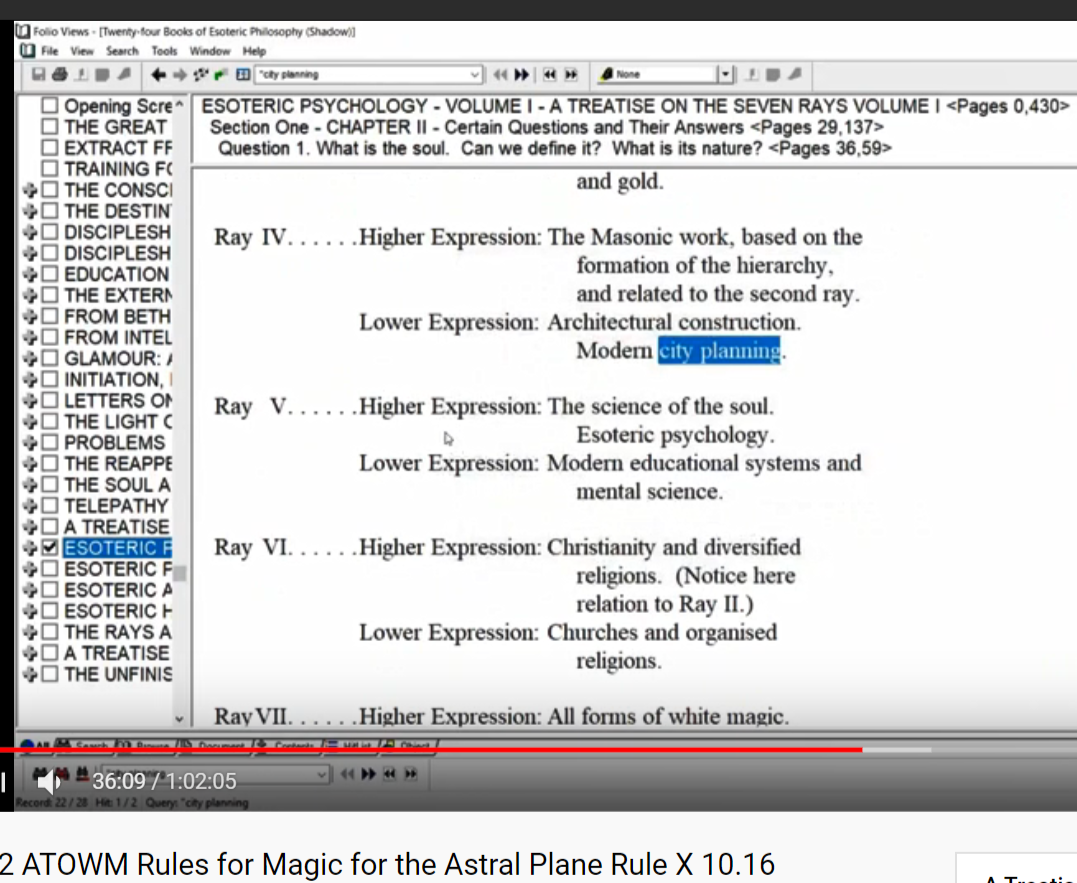 … here is the higher expression the science of the soul Esoteric Psychology … the modern educational systems, which are still very much training the concrete mind except perhaps in some philosophy courses. 0:36:30 When we come to the consideration of other basic trends in the world of current thought it becomes apparent that one of the most dominant is the increasing emphasis laid upon group consciousness, or environal awareness. This has been recognized by the man in the street as a sense of responsibility and indicates in the individual an egoic vibration. It is one of the first signs that the soul is beginning to use its mechanism. No longer does the man live in the interests of the separated self but he begins to realize the need for adjustment to and in the condition of his neighbor. He assumes the duty of being in a very real sense his brother's keeper, and realizes that in reality progress, contentment, peace of mind and prosperity do not exist for him apart from that of his brother. This realization is steadily expanding from the individual to the state and nation, from the family unit to the world, and hence the big organizations, fraternities, clubs, leagues and movements which have for their objective the uplift and welfare of men everywhere. The necessity of giving instead of getting is growing in the racial consciousness and the recognition of certain of the basic concepts connected with brotherhood is steadily growing. Brotherhood as a fact in nature is as yet largely a theory, but brotherhood as an ideal is now fashioned in the racial consciousness. TWM 337When we come to the consideration of other basic trends in the world of current thought it becomes apparent that one of the most dominant Remember, this is 90 years ago, or 85 or whatever, but one of the most dominant is the increasing emphasis laid upon group consciousness, or environal awareness. is the increasing emphasis laid upon group consciousness or environmental awareness. It's not just the isolated individual, and we do have all of these groups that have been formed to help each other, it's an Aquarian trend. I'm thinking about Alcoholics Anonymous and all of these 12-step programs. I'm thinking about the various encounter groups, for people who are variously addicted or have some problem which they all share in common and are seeking clarification of group form. So, anyway the trends is the emphasis upon group consciousness and Aquarius is a major groups sign, the creativity of the group, as opposed to let's say Leo the creativity of the individual. This has been recognized by the man in the street the average human being of the time and His average thought process as a sense of responsibility and indicates in the individual an egoic vibration. Now what's interesting about this, is that DK elsewhere has told us that it is the sense of responsibility which is really, I think even said the first sign, that the egoic vibration of the soul influence is really beginning to have an impact. The sense of responsibility – is not just a feel-good thing. When responsibility touches you and it maybe impels a kind of sacrifice, you have to give up what you might personally prefer to do, for what is more necessary, then we know the soul is in action. As long as it's not some kind of morbid Christian conscience where man is born in sin and no good thing can come out of any of us and anything we might enjoy, as bad we have to keep the balance there in assessing what is the right sense of responsibility and what is an excessive morbid sense of responsibility plus self condemnation. It is one of the first signs that the soul is beginning to use its mechanism. I guess I get to elaborate on things that DK just says quickly, succinctly and probably that's where I got it from in the first place.No longer does the man live in the interests of the separated self but he begins to realize the need for adjustment to and in the condition of his neighbor. This can be called the beginning of love thy neighbor as thyself, because after all, he is that's the thing that's left out of that, it's implied love thy neighbor as you love yourself; assuming that everybody has a pretty healthy self-love. But the identificatory factor their love thy neighbor as thyself because He is our self, that is another step and it increases in realization as the higher initiations are taken. He assumes the duty of being in a very real sense his brother's keeper, and realizes that in reality progress, contentment, peace of mind and prosperity do not exist for him apart from that of his brother. What an interesting thing, given the present political scene, where we strive to get rich in materialistic terms at the expense of someone that we don't even recognize as our brother; it's a dog-eat-dog world and social Darwinism prevails and only the fittest survive; so step on your brother's face as you are climbing the mountain of ambition. Nevertheless, we do realize DK's view of this, and the view of the entire higher hierarchy is, yes, we have to be someone who is for others. Christ is the great example of the man for others. I told you about the convent up there in Triums Norway, where it's totally for you, something entirely entirely for you, if I'm translating that Latin properly.  When you begin to realize that the other is not separate from yourself it takes on a very interesting dynamic.[repeating]This realization is steadily expanding from the individual to the state and nation, from the family unit to the world, and hence the big organizations, fraternities, clubs, leagues and movements which have for their objective the uplift and welfare of men everywhere. The necessity of giving instead of getting is growing in the racial consciousness and the recognition of certain of the basic concepts connected with brotherhood is steadily growing. Brotherhood as a fact in nature is as yet largely a theory, but brotherhood as an ideal is now fashioned in the racial consciousness. TWM 337This realization is steadily expanding from the individual to the state and nation, from the family unit to the world, and hence the big organizations, fraternities, clubs, leagues and movements which have for their objective the uplift and welfare of men everywhere. Not long after this came that 1936 sort of crescendo, when a very strong impulse of love was hoped to be used to get man on the right track. One of those years when cycles came together and a great flood of goodwill was released, but not enough the Lords of Form are tough customers, and we have the ability within ourselves to respond to their criminal intentions. We haven't cleared ourselves of those tendencies, which under their impulse and our own complicity take us down the necessity of giving instead of getting. We used to have in the University of Seven Rays, qualities of cultivation, qualities of contribution, that's the giving part.0:44:30 The necessity of giving instead of getting is growing in the racial consciousness and the recognition of certain of the basic concepts connected with brotherhood is steadily growing. Maybe not all the man who gives all for His brother, greater love hath no man that then that He lay down His life for a friend that is a long way, and the great story from the ancient days is the story of Daimon and Pythias, and you may know that one and I forget who it was that. Anyway one one of these fast friends was condemned to death by a tyrant, but He asked can He not see His parents and say goodbye. The tyrant refused, but His friend said I will be in your place and I know you will return and if you do not return I will give my life for you because you are so much my friend. So the tyrant cynically agreed to this, thinking that all people thought as He did, and that the released friend would never return. But in fact the man who went to see His parents rushed He saw them bid them farewell and rushed back, and was delayed, and He entered the scene desperately as His friend was about to be executed. I get tears in my eyes when I think of it about to be executed, and said oh my friend I so feared that I would be too late and He put himself down and took that friend's place. Well even tyrants have a heart, and this particular tyrant was so shocked and so moved by this gesture of brotherliness, even though the life was involved a man not operating selfishly and cynically, but rushed back to save His friend, that He pardoned them both. He let them both go, and I'm sure it changed their lives, was that I don't know I can't think, was the city Syracuse involved in that … That's one of my favorite stories, my mother read that to me. I just was so affected by it. Somehow I've never never forgot it, Daimon and Pythias, and I guess there are stories. It's a legend illustrating the Pythagorean ideal, the friendship Pythias is accused of in charge with plotting against the tyrannical Dionysius of Syracuse, and it is Pythias who runs to see his parents, and Daimon who offers his life. Kind of a lieutenant taking his place. The Greek Dionysus puts the friendship of the two men to a life-or-death test, and that's an amazing thing. It might be great to look at some of this, some of this is quite old, but it's a great great story isn't it? It just shows you that here's people, before the time of Christ, operating in a totally what we might call Christian manner, greater love hath no man than that he lay down his life for his friend. So these are some of the fundamentals of Brotherhood, and actually maybe one of the final tests of Brotherhood. Brotherhood as a fact in nature is as yet largely a theory, but brotherhood as an ideal is now fashioned in the racial consciousness. Now, how is it that it is a fact in nature, and what is the basis of that fact that Brotherhood has effect in nature? And Brotherhood is based upon monadicsameness – we are each other, and we are. It's one thing to love another and that's a great thing, and give a lot of lip service to that, and it's another thing to be that other that one loves. That's another step, wouldn't you agree? We have to get that feeling that realization that identification that whoever we look at whatever we see even the inanimate thing is supposedly inanimate, we are those things. You almost have to sit with your consciousness for a while until it till it appears the realization the subject and object are the same. I'm a long way from being able to do this necessarily at will, but if I wait long enough and concentrate in the right way, at the right point of tension there are times when the realization comes.So I know I'm cultivating the right attitude which will lead to isolated unity. Maybe not as quickly as I would like, but on the way to realizing that all things are externalizations of being, and being is the great fact and that which is so simple and so immediate that it's difficult to isolate. You see isolated unity is in a way the isolation of being I could call it is-ness, because sometimes I worry because is-ness somehow creates in me the vibration of realization. I just realize that whatever I perceive, it doesn't have to be material, it can be immaterial, whatever, it's real even if it's an illusion. It's real, that's a real illusion, that it has is-ness, even our great illusions and glamours have is-ness. So I would recommend the cultivation of the realization of is-ness and the identification of all things in that is-ness.0:51:55 One of the great schools of thought or trend of ideas which is destined to pass away is that of the current philosophies as we now know them. Philosophy in its technical sense as the love of wisdom will increase as men understand increasingly the meaning of wisdom and become epochally wiser, but the present schools of philosophy have nearly served their purpose. This has been the formulation of ideas concerning God and His relation to man, concerning divinity, eschatology and spiritual relationships. TWM 339One of the great schools of thought or trend of ideas which is destined to pass away is that of the current philosophies as we now know them.  I don't think this would make the philosopher's in the schools too happy. I'm not too happy, philosophically inclined philosophy in a technical sense, as the love of wisdom would increase, maybe just playing the games with words, and being a hyper analytical in the realm of words. Maybe those are the kinds of things that will pass away as we move into the higher mind and into the transcendental mind of buddhiinto the abstract mind.Philosophy in its technical sense as the love of wisdom will increase as men understand increasingly the meaning of wisdom and become epochally wiser Finally, at last. More wise, more pursuing, cultivating wisdom, than they have in the past. It's almost like when I went to music school, my love of music was not satisfied because it got so extremely technical, that the beauty of music was forgotten. We had to listen to all kinds of awful stuff based simple simply on some intellectual formulations without heart. That's why I always appreciated working with my comrade-in-arms here, Harold Moses, because we both have that love of harmony and not simply of the twelve tone rows and other intellectual formulations. Well in the same way you love wisdom, and you're going to become a philosophy major, and you discover that it's so busy constructing and deconstructing, splitting hairs, working in the realm of mere words that your love of wisdom is stifled. The university can be a great disappointment to many people who have some heart in what they love, but increasingly it won't be so. When we create a school like the Morya Federation, or the Tibetans inspiring the Arcane School, or a School for Esoteric Studies, or the other occult schools, they have more real wisdom, and they call to cultivate wisdom along with technical knowledge, and they don't get lost in incredible hair-splitting based upon unrealities. Anyway, but the present schools of philosophy have nearly served their purpose. Well, 80 years have gone … I wonder, a friend who knew I was occultly inclined, and I said I think I should be a philosophy major, and he says no, I don't think so. Because he taught philosophy and knew how much he was all wrapped up only in the mind and not in the soul, not in the heart, not in wisdom.This has been the formulation of ideas concerning God and His relation to man, concerning divinity, eschatology and spiritual relationships. Let's let's look at that word because I'm always getting sort of what it means …  eschatology, maybe we have the part of theology concerned with death, the judgment, and the final destiny of the soul and of humankind, Christian hope is concerned with eschatology or the science of last things. … Anyway, we can intellectualize these things til the cows come home, but the real experience is something different and something far deeper. Now we're entering the age of experience, the age of real knowledge, and we're leaving behind this period of mere speculation and intellectual formulation.
The last great gestures of the philosophical schools remain yet to be made. Their place will be taken in later centuries by those who will in deed and in truth be cosmologists, for once the Word of Mankind is understood and grasped and the significance of the individual appreciated, the Word of the Cosmos will receive due and more correct attention, and the laws and nature of that great Being in Whom we live and move and have our being will be studied. The cosmic Christ can never be known by any except the individual Christ. TWM 339The last great gestures of the philosophical schools remain yet to be made. So there's hope. Their place will be taken in later centuries by those who will in deed and in truth be cosmologists, -- for once the Word of Mankind is understood we might almost call that the soul of humanity for once the Word of Mankind is understood and grasped and the significance of the individual appreciated, the Word of the Cosmos will receive due and more correct attention, and the laws and nature of that great Being in Whom we live and move and have our being will be studied. The cosmic Christ can never be known by any except the individual Christ. So unless we have the Christ consciousness we cannot know the anything of the consciousness of the Cosmic Christ So we are interested in esoteric philosophy, but that takes into consideration many hypotheses, suppositions which the normal schools of philosophy will say no we can't accept that it's not proven we cannot reason on the basis of these unproven factors. So man, as we shall see as we proceed … this is page 339, and I have that feeling that it would be better to even though we've just done a few pages, I am tempted to go on … we're just about at the end here, this is the end of number 32 and this is the end of number 16, and is page 336 to 339. … We're learning about the future, the present, of the future in this section, and we're learning about the potentials that are held ahead for developing humanity in the Aquarian Age and we're now building the foundations for Humanity in the future, and for our future incarnations which will work in cooperation with a great spiritual hierarchy. That's what we're doing and I hope we develop that continuity of consciousness that shows us where we have been probably within the causal body if we get that far. Some people come right back, and never quite get into the causal body but at that point we may be able to see a few lives behind it, maybe a few lives ahead if the solar angel will share with us what it sees, because it certainly sees that much and maybe a whole lot more. So let's go on to number 33 when we can … Thank you, and let's proceed learning. Study hard, assimilate, and apply. I talk to myself as I talk to you about this.